Загадкипоэкологии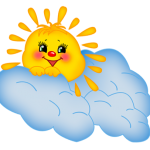   Загадки о природных явленияхЧто за чудо-красота!Расписные воротаПоказались на пути!В них ни въехать,Ни войти.Ответ (Радуга)В синем небе, как по речке,Белые плывут овечки.Держат путь издалекаКак зовут их? …Ответ (Облака)По небесам оравоюБегут мешки дырявые,И бывает – иногдаИз мешков течёт вода.Спрячемся получшеОт дырявой …Ответ (Тучи)Ты весь мир обогреваешьИ усталости не знаешь,Улыбаешься в оконце,А зовут тебя все …Ответ (Солнце)Это что за потолок?То он низок, то высок,То он сер, то беловат,То чуть-чуть голубоват.А порой такой красивый –Кружевной и синий-синий!Ответ (Небо)Ночью по небу гуляю,Тускло землю освещаю.Скучно очень мне одной,А зовут меня …Ответ (Луной)Бежал по тропке луговой –Кивали маки головой.Бежал по речке голубой –Речка сделалась рябой.Ответ (Ветер)Мочит поле, лес и луг,Город, дом и всё вокруг!Облаков и туч он вождь,Ты же знаешь, это — …Ответ (Дождь)На деревья, на кустыС неба падают цветы.Белые, пушистые,Только не душистые.Ответ (Снег)Что за звёздочки резныеНа пальто и на платке?Все сквозные, вырезные,А возьмёшь — вода в руке.Ответ (Снежинки)Чьи рисунки на окне,Как узор на хрустале?Щиплет всякого за носЗимний дедушка …Ответ (Мороз)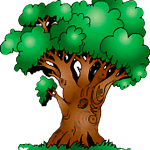  Загадки о деревьяхЕго весной и летомМы видели одетым,А осенью с бедняжкиСорвали все рубашки.Ответ (Дерево)Благоухает и манит,Цветами нежными дарит,Протянешь руку за плетень –И в ней окажется …Ответ (Сирень)Будто снежный шар бела,По весне она цвела,Нежный запах источала.А когда пора настала,Разом сделалась онаВся от ягоды черна.Ответ (Черемуха)Из деревьев ранним летомВдруг снежинки запорхают,Но не радует нас это –Мы от этого чихаем.Ответ (Тополь)Я из крошки-бочки вылез,Корешки пустил и вырос,Стал высок я и могуч,Не боюсь ни гроз, ни туч.Я кормлю свиней и белок –Ничего, что плод мой мелок.Ответ (Дуб)Белоствольные красавицыДружно встали у дорожки,Книзу веточки спускаются,А на веточках сережки.Ответ (Березки)Кудри в речку опустилаИ о чём-то загрустила,А о чём грустит, никому не говорит.Ответ (Ива)Никто не пугает, а вся дрожит.Ответ (Осина)Весной зеленела, летом загорела,Осень в сад пришла, красный факел зажгла.Ответ (Рябина)Белые овечки бегают по свечке.Ответ (Верба)Вроде сосен, вроде ёлок,А зимою без иголок.Ответ (Лиственница)Что же это за девицаНе швея, не мастерицаНичего сама не шьет,А в иголках круглый год.Ответ (Ель)Все знают, что у елкиНе листья, а иголки,И так же, как онаС иголками …Ответ (Сосна)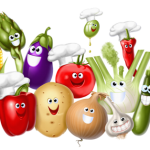  Загадки об овощахНа грядке длинный и зелёный,А в кадке жёлтый и солёный.Ответ (Огурец)Раскололся тесный домикНа две половинки.И посыпались оттудаБусинки-дробинки.Ответ (Горох)Как на нашей грядкеВыросли загадкиСочные да крупные,Вот такие круглые.Летом зеленеют,К осени краснеют.Ответ (Помидоры)Золотая голова — велика, тяжела.Золотая голова — отдохнуть прилегла.Голова велика, только шея тонка.Ответ (Тыква)Щёки розовы, нос белый,В темноте сижу день целый.А рубашка зелена,Вся на солнышке она.Ответ (Редиска)Круглый бок, жёлтый бок,Сидит в грядке колобок.Врос в землю крепко.Что же это?Ответ (Репка)Хотя я сахарной зовусь,Но от дождя я не размокла,Крупна, кругла, сладка на вкус,Узнали вы, кто я? …Ответ (Свекла)Заставит плакать всех вокруг,Хоть он и не драчун, а …Ответ (Лук)И зелен, и густ, на грядке вырос куст.Покопай немножко: под кустом …Ответ (Картошка)За кудрявый хохолокЛису из норки поволок.На ощупь — очень гладкая,На вкус — как сахар сладкая.Ответ (Морковь)Расселась барыня на грядке,Одета в шумные шелка.Мы для неё готовим кадкиИ крупной соли полмешка.Ответ (Капуста)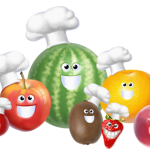  Загадки о ягодах и фруктахСамо с кулачок, красный бочок,Потрогаешь — гладко, Откусишь — сладко.Ответ (Яблоко)Синий мундир, белая подкладка,В середине — сладко.Ответ (Слива)Маленькая печка с красными угольками.Ответ (Гранат)Как кровь, красна.Как мед, вкусна.Как мяч, кругла,Мне в рот легла.Ответ (Вишня)К нам приехали с бахчиПолосатые мячи.Ответ (Арбуз)На припеке у пеньковМного тонких стебельков,Каждый тонкий стебелекДержит алый огонек,Разгребаем стебельки,Собираем огоньки.Ответ (Земляника)В сенокос — горька,А в мороз — сладка,Что за ягодка?Ответ (Калина)Низок да колюч,Сладок да пахуч,Ягоды сорвешьВсю руку обдерешь.Ответ (Крыжовник)Красненькая МатрешкаБеленькое сердечко.Ответ (Малина)Две сестры летом зелены,К осени одна краснеет, другая чернеет.Ответ (Красная и черная смородины)И красна, и кислаНа болоте росла.Ответ (Клюква)Была зелёной, маленькой,Потом я стала аленькой.На солнце почернела я,И вот теперь я спелая.Ответ (Ягода)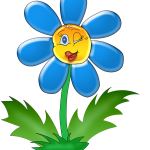  Загадки о цветахНа клумбе у окошкаПосажена картошка.Цветки её огромныеИ светлые, и тёмные.Ответ (Георгин)Красивые цветочкиРасцвели в саду,Запестрели красками,А осень на носу.Ответ (Астра)На кустах в саду растёт,Запах сладкий, словно мёд.Но нередко льются слёзыТех, кто рвёт их. Это…Ответ (Розы)Солнце жжёт мою макушку,Хочет сделать погремушку.Ответ (Мак)Я шариком пушистымБелею в поле чистом,А дунул ветерок —Остался стебелёк.Ответ (Одуванчик)Пробивается росток,Удивительный цветок.Из-под снега вырастает,Солнце глянет — расцветает.Ответ (Подснежник)Цветик желто-золотистый,Как цыпленочек, пушистый.Сразу вянет от морозаНаша неженка…Ответ (Мимоза)Золотое решето,Черных домиков полно.Сколько черненьких домов,Столько беленьких жильцов.Ответ (Подсолнух)Замечательный цветок,Словно яркий огонек.Пышный, важный, словно пан,Нежный бархатный…Ответ (Тюльпан)Он – цветочный принц-поэт,В шляпу желтую одет.Про весну сонет на бисПрочитает нам …Ответ (Нарцисс)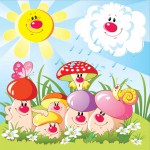  Загадки о грибахУ кого одна нога,Да и та без сапога.Ответ (Гриб)Глубоко был спрятан он,Раз-два-три — и вышел вон,И стоит он на виду.Белый, я тебя найду.Ответ (Боровик)Зашёл мужик в сосняк,Нашёл слизняк,Бросить — жалко,Съесть — сыро.Ответ (Груздь)Он в лесу стоял,Никто его не брал,В красной шапке модной,Никуда не годный.Ответ (Мухомор)Я родился в день дождливыйПод осиной молодой,Круглый, гладенький, красивый,С ножкой толстой и прямой.Ответ (Подосиновик)Что за ребятки на пенькахСтолпились тесной кучкой?И держат зонтики в руках,Застигнутые тучкой.Ответ (Опята)Посмотрите-ка, ребята:Тут — лисички, там — опята,Ну, а это, на полянке,Ядовитые…Ответ (Поганки)У тенистого логаВырос гриб-недотрога:Чуть нажмешь на бочок –Глядь, уже синячок.Ответ (Моховик)Рыжие ушки с лисьей макушкиВ травке лежат — для малых ежат.Ответ (Лисички)В роще у березкиПовстречались тезки!Ответ (Подберезовики)Растут на опушкеРыжие подружки,Их зовут …Ответ (Волнушки)Под сосною у дорожкиКто стоит среди травы?Ножка есть, но нет сапожка,Шляпка есть — нет головы.Ответ (Гриб)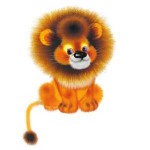  Загадки о животныхХвост пушистый, Мех золотистый,В лесу живёт, Кур в деревне крадёт.Ответ (Лиса)Зубовато, серовато,по полю рыщет,телят, овец ищет.Ответ (Волк)Маленький, беленький,По лесочку прыг-прыг!По снежочку тык-тык!Ответ (Заяц)Хозяин лесной, просыпается весной,А зимой, под вьюжный вой,Спит в избушке снеговой.Ответ (Медведь)Хожу в пушистой шубе, живу в густом лесу.В дупле на старом дубе орешки я грызу.Ответ (Белка)Сердитый недотрогаЖивёт в глуши лесной.Иголок очень много,А нитки не одной.Ответ (Ёж)Сделал дыру, вырыл нору,Солнце сияет, а он не знает.Ответ (Крот)Водяные мастера, Строят дом без топора.Ответ (Бобры)Комочек пуха, длинное ухо,Прыгает ловко, любит морковку.Ответ (Кролик)Сер, да не волк,Длинноух, да не заяц,С копытами, да не лошадь.Ответ (Осёл)Заплелись густые травы,Закудрявились луга,Да и сам я весь кудрявый,Даже завитком рога.Ответ (Баран)Сама пёстрая, ест зелёное, даёт белое.Ответ (Корова)У порога плачет, коготки прячет,Тихо в комнату войдёт,Замурлычет, запоёт.Ответ (Кошка)Заворчал живой замок,Лёг у двери поперёк.Две медали на груди.Лучше в дом не заходи!Ответ (Собака)Пятачком в земле копаюсь,В грязной луже искупаюсь.Ответ (Свинья)Идёт, идёт, бородой трясёт,Травки просит:«Ме-ме-ме, дай-ка травки мне-е-е».Ответ (Коза)Живёт в норке, грызёт корки.Короткие ножки; боится кошки.Ответ (Мышь)И в море не купаются,И нет на них щетинки,И всё же называютсяОни — морские …Ответ (Свинки)Зверь я горбатый, а нравлюсь ребятам.Ответ (Верблюд)Он ходит голову задрав,Не потому, что гордый нрав,Не потому, что важный граф,А потому, что он …Ответ (Жираф)По реке плывёт бревно.Ох и злющее оно!Тем, кто в речку угодил,Нос откусит …Ответ (Крокодил)Что за коняшки — на всех тельняшки.Ответ (Зебры)Когда он в клетке, то приятен,На шкуре много чёрных пятен.Он хищный зверь, хотя немножко,Как лев и тигр, похож на кошку.Ответ (Леопард)Живёт спокойно, не спешит,На всякий случай носит щит.Под ним, не зная страха,Гуляет …Ответ (Черепаха)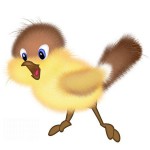 Загадки о птицахСпереди — шильце,Сзади — вильце,Сверху — чёрное суконце,Снизу — белое полотенце.Ответ (Ласточка)Всю ночь летает- мышей добывает.А станет светло- спать летит в дупло. Ответ (Сова)Зимой на ветках яблоки!Скорей их собери!И вдруг вспорхнули яблоки,Ведь это …Ответ (Снегири)Маленький мальчишка в сером армячишкеПо дворам шныряет, крохи подбирает,По ночам кочует — коноплю ворует.Ответ (Воробей)Птица говорливая,самая болтливая.Верещунья белобока,а зовут её …Ответ (Сорока)Кто на ёлке, на сукуСчёт ведёт: ку-ку, ку-ку?Ответ (Кукушка)Всех перелётных птиц черней,Чистит пашню от червей.Ответ (Грач)На шесте — дворец,во дворце — певец.Ответ (Скворец)Серая птаха в лесу живет,Повсюду чудесным певцом слывет.Ответ (Соловей)На скале он строит дом.Разве жить не страшно в нём?Хоть кругом и красота,Но такая высота!Нет, хозяин не боитсяСо скалы крутой скатиться –Два могучие крылаУ хозяина …Ответ (Орла)По лужку он важно бродит,Из воды сухим выходит,Носит красные ботинки,Дарит мягкие перинки.Ответ (Гусь)Гребешок аленький,Кафтанчик рябенький,Двойная бородка, важная походка.Раньше всех встаёт, голосисто поёт.Ответ (Петух)Явился в жёлтой шубке:- Прощайте, две скорлупки!Ответ (Цыплёнок)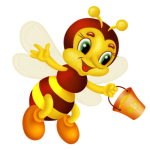  Загадки о насекомыхЧерен, да не ворон,рогат, да не бык,шесть ног без копыт;летит – воет,падет – землю роет.Ответ (Жук)Самого не видно, а песню слышно;Летит, пищит, случай не упустит:Сядет и укусит.Ответ (Комар)Голубой аэропланчикСел на белый одуванчик.Ответ (Стрекоза)На лугу живёт скрипач,Носит фрак и ходит вскачь.Ответ (Кузнечик)Домовитая хозяйкаПролетела над лужайкой,Похлопочет над цветком –Он поделится медком.Ответ (Пчела)На поляне возле ёлокДом построен из иголок.За травой не виден он,А жильцов в нём миллион.Ответ (Муравьи)Над цветком порхает, пляшет,Веерком узорным машет.Ответ (Бабочка)Кто над нами вверх ногамиХодит — не страшится,Упасть не боится,целый день летает,Всем надоедает?Ответ (Муха)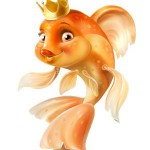 Загадки о рыбах Он в самом омуте живет,Хозяин глубины.Имеет он огромный рот,А глазки чуть видны.Ответ (Сом)У нее во рту пила.Под водой она жила.Всех пугала, всех глотала.А теперь — в котел попала.Ответ (Щука)Ах, какой же ты колючий!Плавники и хвост — липучки!Ты меня не проведёшь! —Я тебя поймаю,…!Ответ: (Ёрш)Сидят рыбаки,Стерегут поплавки.Рыбак КорнейПоймал трех…Ответ: (Окуней)Вот так рыба – просто чудо!Очень плоская, как блюдо.Оба глаза на спине,И живет на самом дне.Очень странные делаЭто рыба…Ответ: (Камбала)И в морях, и в океанахРыба страшная живёт:Пасть с ужасными зубамиИ большой-большой живот.Ответ: (Акула)Потеплеет — чуть не плачу:По весне, с уходом льдин,От воды прогретой прячусьТолько я из рыб один.Ответ: (Налим)Рыбка плавает в тишиЛюбит ил и камышиЗа добычей лезет в грязьНазывается…Ответ: (Карась)У родителей и детокВся одежда из монеток.Ответ: (Рыба)Блещет в речке чистойСпинкой серебристой.Ответ (Рыбка)Стеклянный домик на окнеС прозрачною водой,С камнями и песком на днеИ с рыбкой золотой.Ответ (Аквариум)